Objednavka c.NPS278193-Nemocnice Tábor, a. s.  
Skrivankova, Michaela xxxxxx>  
17.6.2024 11:34  Komu: xxxxxxDobrý den,  Tímto Vám potvrzuji přijetí objednávky č. NPS278193 ze dne 17.06.2024 na částku 102 000,29 vč. DPH.  Objednávku akceptujeme v plné výši.  S přáním pěkného dne  Michaela Skřivánková  
odbytové oddělení  LRCZ-SM  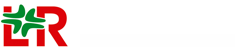 Lohmann & Rauscher Lohmann & Rauscher, s.r.o.  Bučovická 256 • 684 01 Slavkov u Brna • Czech Republic Phone: +xxxxx  xxxxxxxm  http://www.Lohmann-Rauscher.com  